EGZEMPLARZ NR 2/2NAZWA I ADRES INWESTORA: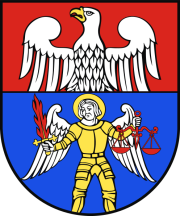                                              ZARZĄD POWIATU WOŁOMIŃSKIEGO                                                                             ul. Prądzyńskiego 3
                                                                               05-200 WołominNAZWA I ADRES INWESTORA:                                             ZARZĄD POWIATU WOŁOMIŃSKIEGO                                                                             ul. Prądzyńskiego 3
                                                                               05-200 WołominNAZWA I ADRES INWESTORA:                                             ZARZĄD POWIATU WOŁOMIŃSKIEGO                                                                             ul. Prądzyńskiego 3
                                                                               05-200 WołominNAZWA I ADRES INWESTORA:                                             ZARZĄD POWIATU WOŁOMIŃSKIEGO                                                                             ul. Prądzyńskiego 3
                                                                               05-200 WołominNAZWA I ADRES JEDNOSTKI PROJEKTOWANIA: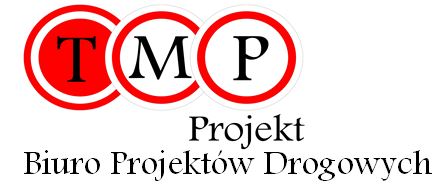 TMP Projekt Biuro Projektów DrogowychPiotr Szydłowskiul. Modlińska 6 lok. 10303-216 WarszawaNAZWA I ADRES JEDNOSTKI PROJEKTOWANIA:TMP Projekt Biuro Projektów DrogowychPiotr Szydłowskiul. Modlińska 6 lok. 10303-216 WarszawaNAZWA I ADRES JEDNOSTKI PROJEKTOWANIA:TMP Projekt Biuro Projektów DrogowychPiotr Szydłowskiul. Modlińska 6 lok. 10303-216 WarszawaNAZWA I ADRES JEDNOSTKI PROJEKTOWANIA:TMP Projekt Biuro Projektów DrogowychPiotr Szydłowskiul. Modlińska 6 lok. 10303-216 WarszawaNAZWA OBIEKTU BUDOWLANEGO:Rozbudowa drogi powiatowej ulicy Dworkowej od dz. nr ew. 75/1 obręb 0009 Kobyłka do skrzyżowania ulic Mareckiej i Szerokiej (wraz ze skrzyżowaniem)ADRES:woj. mazowieckie, powiat wołomiński, gm. KobyłkaNAZWA OBIEKTU BUDOWLANEGO:Rozbudowa drogi powiatowej ulicy Dworkowej od dz. nr ew. 75/1 obręb 0009 Kobyłka do skrzyżowania ulic Mareckiej i Szerokiej (wraz ze skrzyżowaniem)ADRES:woj. mazowieckie, powiat wołomiński, gm. KobyłkaNAZWA OBIEKTU BUDOWLANEGO:Rozbudowa drogi powiatowej ulicy Dworkowej od dz. nr ew. 75/1 obręb 0009 Kobyłka do skrzyżowania ulic Mareckiej i Szerokiej (wraz ze skrzyżowaniem)ADRES:woj. mazowieckie, powiat wołomiński, gm. KobyłkaNAZWA OBIEKTU BUDOWLANEGO:Rozbudowa drogi powiatowej ulicy Dworkowej od dz. nr ew. 75/1 obręb 0009 Kobyłka do skrzyżowania ulic Mareckiej i Szerokiej (wraz ze skrzyżowaniem)ADRES:woj. mazowieckie, powiat wołomiński, gm. KobyłkaKOD CPV: 45232310-8 - Roboty budowlane w zakresie linii telefonicznych KOD CPV: 45232310-8 - Roboty budowlane w zakresie linii telefonicznych KOD CPV: 45232310-8 - Roboty budowlane w zakresie linii telefonicznych KOD CPV: 45232310-8 - Roboty budowlane w zakresie linii telefonicznych STADIUM:SZCZEGÓŁOWE SPECYFIKACJE TECHNICZNEBranża teletechnicznaSTADIUM:SZCZEGÓŁOWE SPECYFIKACJE TECHNICZNEBranża teletechnicznaSTADIUM:SZCZEGÓŁOWE SPECYFIKACJE TECHNICZNEBranża teletechnicznaSTADIUM:SZCZEGÓŁOWE SPECYFIKACJE TECHNICZNEBranża teletechnicznaOPRACOWUJĄCY:OPRACOWUJĄCY:OPRACOWUJĄCY:OPRACOWUJĄCY:StanowiskoImię i NazwiskoSpecjalność i nr uprawnieńPodpisProjektantinż. Jacek Szymczakinstalacyjna w telekomunikacji przewodowej wraz z infrastrukturą towarzyszącą0581 / 97 / USprawdzającying. Peter Steinertelekomunikacyjna3435 / 05 / U/CDATA OPRACOWANIA:maj 2017DATA OPRACOWANIA:maj 2017DATA OPRACOWANIA:maj 2017DATA OPRACOWANIA:maj 2017